MINISTERIO DE SALUD  PÚBLICA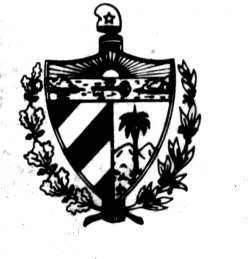 DIRECCIÓN DE DOCENCIA MÉDICALa Habana, 20 de julio  de 2020."Año 62 de la Revolución"PROGRAMA PARA LA ATENCIÓN A LOS RECIÉN GRADUADOS UBICADOS EN HOSPITALES PROVINCIALES E INSTITUCIONES NACIONALES. CURSO 2020-2021.Título: Curso introductorio a los graduados de las carreras de las Ciencias de la Salud.Fecha de Inicio: 1 de septiembre de 2020.Fecha de Culminación: 12 de septiembre de 2020II.- Temas específicos por áreas:1.- Atención Secundaria. Reglamento general de hospitales.Indicadores hospitalarios.Protocolos de actuación. Guías de  prácticas clínicas. Relación médico-paciente y familia, la comunicación y la ética    médica. Convenio Colectivo de Trabajo.Programa de perfeccionamiento continúo de la calidad.    Acreditación hospitalaria. Dr.Yolanis Torres Martínez            Director del hospital Dra. Kenia M. Piloto Tome            Jefa de Depart. DocenteTécnico Pedro Osvaldo Cabrera   Jefe de Depart. Recursos Humanos 2.- Enfermería.Estructura y funciones del departamento de enfermería. Misión del personal de enfermería en los hospitales.Reglamento de hospitales e instituciones sociales.Funciones del personal de enfermería según categorías ocupacionales y calificación (Resolución 396 del 2007).La interrelación departamental y entre los diferentes niveles de atención.Ética y Bioética.Documentos de trabajo: Entrega y recibo de turno de enfermería, modelo 46-27-01pedido de sala (medicamentos), Modelo 46-25-01registro de pacientes recibidos en cuerpo de guardia, Modelo 46-24-01rotación de enfermería, Modelo 46-18-02 servicio de curaciones y tratamiento, Modelo 46-09-01 reporte del estado de pacientes ingressados, Modelo 46-07-01 reporte diário del movimento de sala.Papel de la enfermera en la vigilancia del paciente las 24 horas. Calidad de los cuidados y seguridade del paciente en los hospitales. Lic. Enfermería Vilma Garcia Brito     Jefa del Depart. Enfermería Lic. Enfermería Gildys Castro        Subjefa del Depart. Enfermería3. - Programa de Atención Materno Infantil (PAMI).Aspectos fundamentales del PAMI: indicadores nacionales y territoriales.Aspectos fundamentales de las especialidades que tributan al programa. Uso de los manuales y consensos actualizados de las especialidades de Pediatría, Neonatología y Ginecología y Obstetricia.Realizar énfasis en Hemorragia posparto y código rojo; prevención y diagnóstico precoz de la sepsis en Obstetricia; prevención y manejo de la enfermedad tromboembólica. Dra .Maritza Alonso Pérez      Vicedirectora del hospitalDr. German Sotolongo García  Profesor principal de posgradoDr. Nielsen Bonilla Hernández  Jefe del Servicio de Pediatría. 4. Medicamentos.  Programa Nacional de Medicamentos: Consideraciones a tener en cuenta    en su prescripción.Sistema cubano de fármaco vigilancia. Su implementación y aplicación. Uso de la Medicina Natural y Tradicional. Dr. Carlos Manuel Continuo García. Jefe del comité Fármaco terapéutico.5.- Programa de Atención al Adulto Mayor.Envejecimiento poblacional. Particularidades de cada provincia. Red de servicios para la atención al adulto mayor. Causas de morbi-mortalidad en el adulto mayor. Dra. Mariuska Gutiérrez Capote  Jefa de Servicio de Geriatría.6.- Salud mental.Atención Integral a la conducta suicida.  Atención integral a los problemas de salud relacionados con el consumo del alcohol y las drogas.Atención Integral a la conducta suicida.  Atención integral a los problemas de salud relacionados con el consumo del alcohol y las adicciones.Cuestionario Assit, para diagnóstico de las conductas adictivas.Dra. Yaumara  Dorta Correa  Profesora principal de Psiquiatría.7.- Epidemiología.Cuadro higiénico epidemiológico nacional, provincial y municipal.Situación epidemiológica internacional. Enfermedades transmisibles, con especial énfasis en la COVID-19, las Arbovirosis (Dengue, Zika, Chikungunya y Fiebre Amarilla); Cólera, Paludismo, Ébola, Tuberculosis, VIH/Sida, Influenza y Neumonía) y hacer énfasis en las medidas preventivas y de bioseguridad. Enfermedades no transmisibles. Salud ambiental. Lic. Miriam Povea Morejón Jefa del Depart. Epidemiología  Hospital       Lic. Sinda Machín Mena   Subjefa del departamento  Epidemiología 8.- Docencia e Investigaciones.Reglamento del Régimen de Residencias (Resolución 108/04).Plan de estudio de las especialidades.Superación profesional. Desarrollo del potencial científico en el Sistema Nacional de Salud.    Lic. Gelvy Travieso Peña Metodóloga Municipal Posgrado   Lic. Mercedes Borrego Fernández  Metodóloga Posgrado HospitalEvaluación: Se realizará una evaluación integral de cada profesional que incluye asistencia, puntualidad disciplina y el resultado de las  evaluaciones sistemáticas realizadas durante el curso, para lo cual se utilizarán diferentes métodos (discusiones grupales, preguntas escritas, presentación y discusiones de casos, entre otros) que se ajusten a los temas de cada área y puedan servir a los profesores para  explorar y a la vez  reforzar  la adquisición de conocimientos  según las necesidades que se identifiquen.